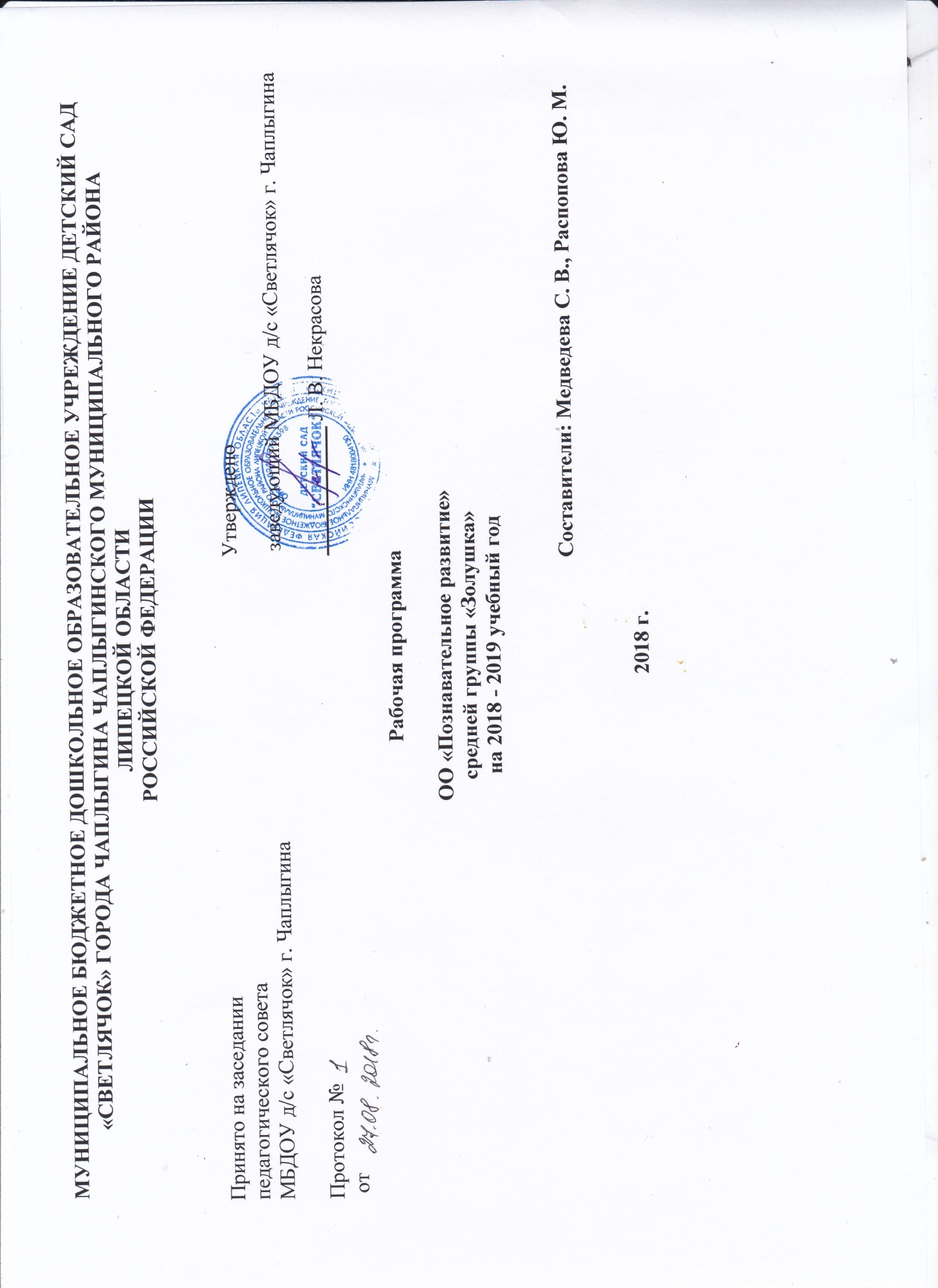 Пояснительная запискаРабочая программа разработана в соответствии с основной образовательной программой дошкольного образования МБДОУ д/с «Светлячок» г. Чаплыгина, с учетом Федерального Государственного Образовательного Стандарта дошкольного образования (ФГОС ДО).Данная рабочая программа воспитателей средней группы разработана на основе следующих нормативных документов:Федеральный Закон «Об Образовании в РФ» от 29 декабря 2012 г. №273-ФЗ;Постановление от 15 мая 2013г. № 26 «Санитарно-эпидемиологические требования к устройству содержания и режима работы дошкольных образовательных организаций»;Приказ Министерства образования и науки РФ от 17 октября 2013 г. №1155 «Об утверждении Федерального Государственного Образовательного Стандарта дошкольного образования»;Приказ Министерства образования и науки РФ от 30 августа 2013 г. №1014 «Об утверждении порядка и осуществления образовательной деятельности по основным общеобразовательным программам дошкольного образования»;Основная образовательная программа МБДОУ д/с «Светлячок» г. Чаплыгина;Устав МБДОУ д/с «Светлячок» г. Чаплыгина;Положение о рабочей программе педагогов МБДОУ д/с «Светлячок» г. Чаплыгина.2. Возрастные особенности от 5 до 7 летРебенок 5-6 лет стремится познать себя и другого человека как представителя общества (ближайшего социума), постепенно начинает осознавать связи и зависимости в социальном поведении и взаимоотношениях людей. В 5-6 лет дошкольники совершают положительный нравственный выбор (преимущественно в воображаемом плане).Несмотря на то, что, как и в 4-5 лет, дети в большинстве случаев используют в речи слова-оценки «хороший» - «плохой», «добрый» - «злой», значительно чаще начинают употреблять и более точный словарь для обозначения моральных понятий - «вежливый», «честный», «заботливый» и др.Качественные изменения в этом возрасте происходят в поведении дошкольников - формируется возможность саморегуляции, т.е. дети начинают предъявлять к себе те требования, которые раньше предъявлялись им взрослыми. Так, они могут, не отвлекаясь на более интересные дела, доводить до конца малопривлекательную работу (убирать игрушки, наводить порядок в комнате и т.п.). Это становится возможным благодаря осознанию детьми общепринятых норм и правил поведения и обязательности их выполнения. Ребенок эмоционально переживает не только оценку его поведения другими, но и соблюдение им самим норм и правил, соответствие его поведения своим морально-нравственным представлениям. Однако соблюдение норм (дружно играть, делиться игрушками, контролировать агрессию и т.д.), как правило, в этом возрасте возможно лишь во взаимодействии с теми, кто наиболее симпатичен, с друзьями.В возрасте от 5 до 6 лет происходят изменения в представлениях ребенка о себе. Эти представления начинают включать не только характеристики, которыми ребенок наделяет себя настоящего, в данный отрезок времени, но и качества, которыми он хотел бы или, наоборот, не хотел бы: обладать в будущем. Эти представления пока существуют как образы реальных людей или сказочных персонажей («Я хочу быть таким, как Человек-Паук», «Я буду как принцесса» и т.д.). В них проявляются усваиваемые детьми этические нормы. В этом возрасте дети в значительной степени ориентированы на сверстников, большую часть времени проводят с ними в совместных играх и беседах, оценки и мнение товарищей становятся существенными для них. Повышается избирательность и устойчивость взаимоотношений с ровесниками. Свои предпочтения дети объясняют успешностью того или иного ребенка в игре («с ним интересно играть» и т.п.) или его положительными качествами («она хорошая», «он не дерется» и пр.).В 5-6 лет у ребенка формируется система первичной гендерной идентичности, поэтому после 6 лет воспитательные воздействия на формирование ее отдельных сторон уже гораздо менее эффективны. В этом возрасте дети имеют дифференцированное представление о своей гендерной принадлежности по существенным признакам (женские и мужские качества, особенности    проявления    чувств,    эмоций,    специфика    тендерного    поведения).Дети оценивают свои поступки в соответствии с гендерной принадлежностью, прогнозируют возможные варианты разрешения различных ситуаций общения с детьми своего и противоположного пола, осознают необходимость ицелесообразность выполнения правил поведения во взаимоотношениях с детьми разного пола, замечают проявления женских и мужских качеств в поведении окружающих взрослых, ориентируются на социально одобряемые образцы женских и мужских проявлений людей, литературных героев и с удовольствиемпринимают роли достойных мужчин и женщин в игровой, театрализованной и др.	видах	деятельности. При обосновании выбора сверстников противоположного пола мальчики опираются на такие качества девочек, как красота, нежность, ласковость, а девочки - на такие, как сила, способность заступиться за другого. При этом, если мальчики обладают ярко выраженными женскими качествами, то они отвергаются «мальчишеским» обществом, девочки же принимают в свою компанию таких мальчиков. В 5-6 лет дети имеют представление о внешней и внутренней красоте мужчин и женщин. Устанавливают связи между профессиями мужчин и женщин и их полом.Существенные изменения происходят в этом возрасте в детской игре, а именно, в игровом взаимодействии, в котором существенное место начинает занимать совместное обсуждение правил игры. Дети часто пытаются контролировать действия друг друга - указывают, как должен вести себя тот или иной персонаж. В случаях возникновения конфликтов во время игры дети объясняют партнеру свои действия или критикуют их действия, ссылаясь на правила.При распределении детьми ролей для игры в этом возрасте можно иногда наблюдать и попытки совместного решения проблем («Кто будет...?»). Вместе с тем согласование своих действий, распределение обязанностей у детей чаще всего возникает еще по ходу самой игры. Усложняется игровое пространство. Например, в игре «Театр» выделяются «Сцена» и «Гримерная». Игровые действия становятся разнообразными.Вне игры общение детей становится менее ситуативными. Они охотно рассказывают о том, что с ними произошло: где были, что видели и т.д. Дети внимательно слушают друг друга, эмоционально сопереживают рассказам друзей.Более совершенной становится крупная моторика. Ребенок этого возраста способен к освоению сложных движений: может пройти по неширокой скамейке и при этом даже перешагнуть небольшое препятствие; умеет отбивать мяч о землю одной рукой несколько раз подряд. Уже наблюдаются отличия в движениях мальчиков и девочек (у мальчиков - более порывистые, у девочек - мягкие, плавные, уравновешенные), общей конфигурации тела в зависимости от пола ребенка. Активно формируется осанка детей, правильная манера держаться. Посредством целенаправленной и систематической двигательной активности укрепляются мышцы и связки. Развиваются выносливость (способность достаточно длительное время заниматься физическими упражнениями) и силовые   качества   (способность   применения   ребенком   небольших   по   величине усилий на протяжении достаточно длительного времени). Ловкость и развитие мелкой моторики проявляются в более высокой степени самостоятельности ребенка при самообслуживании, дети практически не нуждаются в помощи взрослого, когда одеваются и обуваются. Некоторые дети могут обращаться со шнурками - продевать их в ботинок и завязывать бантиком.К 5 годам они обладают довольно большим запасом представлений об окружающем, которые получают благодаря своей активности, стремлению задавать вопросы и экспериментировать. Представления об основных свойствах предметов еще более расширяются и углубляются. Ребенок этого возраста уже хорошо знает основные цвета и имеет представления об оттенках (например, может показать два оттенка одного цвета: светло- красный и темно-красный). Дети шестого года могут рассказать, чем отличаются геометрические фигуры друг от друга. Для них не составит труда сопоставить между собой по величине большое количество предметов: например, расставить по порядку 7-10 тарелок разной величины и разложить к ним соответствующее количество ложечек разного размера. Возрастает способность ребенка ориентироваться в пространстве. Если предложить ему простой план комнаты, то он сможет показать кроватку, на которой спит. Освоение времени все еще не совершенно. Отсутствует точная ориентация во временах года, днях недели.Внимание детей становится более устойчивым и произвольным. Они могут заниматься не очень привлекательным, но нужным делом в течение 20- 25 минут вместе с взрослым. Ребенок этого возраста уже способен действовать по правилу, которое задается взрослым (отобрать несколько фигур определенной формы и цвета, отыскать на картинке изображение предметов и заштриховать их определенным образом).Объем памяти изменяется не существенно. Улучшается ее устойчивость. При этом для запоминания детьми уже могут использоваться несложные приемы и средства (в качестве «подсказки» могут выступать карточки или рисунки).На шестом году жизни ребенка происходят важные изменения в развитии речи. Для детей этого возраста становится нормой правильное произношение звуков. Сравнивая свою речь с речью взрослых, дошкольник может обнаружить собственные речевые недостатки. Ребенок шестого года жизни свободно использует средства интонационной выразительности: может читать стихи грустно, весело или торжественно, способен регулировать громкость голоса и темп речи в зависимости от ситуации (громко читать стихи на празднике или тихо делиться     своими  секретами  и  т.п.). Дети     начинают     употреблять обобщающие  слова, синонимы, антонимы, оттенки значений  слов, многозначные слова. Словарь детей также активно пополняется существительными,	обозначающими	названия профессий, социальных учреждений (библиотека, почта, универсам, спортивный клуб и т.д.); глаголами,обозначающими трудовые действия людей разных профессий, прилагательными и наречиями, отражающими качество действий, отношение людей к профессиональной деятельности. Могут использовать в речи сложные случаи грамматики: несклоняемые существительные,	существительные множественного числа в родительном падеже, следовать орфоэпическим нормам языка. Способны к звуковому анализу простых трех звуковых слов.Дети учатся самостоятельно строить игровые и деловые диалоги, осваивая правила речевого этикета, пользоваться прямой и косвенной речью. В описательном и повествовательном монологе способны передать состояние героя, его настроение, отношение к событию, используя эпитеты, сравнения.Круг чтения ребенка 5-6 лет пополняется произведениями разнообразной тематики, в том числе связанной с проблемами семьи, взаимоотношений с взрослыми, сверстниками, с историей страны. Малыш способен удерживать в памяти большой объем информации, ему доступно «чтение с продолжением». Дети приобщаются к литературному контексту, в который включается еще и автор, история создания произведения. Практика «анализа» текстов, работа с иллюстрациями способствует углублению читательского опыта, формированию читательских симпатий.Повышаются возможности безопасности жизнедеятельности ребенка 5-6 лет. Это связано с ростом осознанности и произвольности поведения, преодолением эгоцентрической позиции (ребенок становится способным встать на позицию другого). Развивается прогностическая функция мышления, что позволяет ребенку видеть перспективу событий, предвидеть (предвосхищать) близкие и отдаленные последствия действий и поступков собственных и других людей.Трудовая деятельность. В старшем дошкольном возрасте (5-6 и 6-7 лет) активно развиваются планирование и самооценивание трудовой деятельности (при условии сформированности всех других компонентов детского труда). Освоенные ранее виды детского труда выполняются качественно, быстро, осознанно. Становится возможным освоение детьми разных видов ручного труда.В процессе восприятия художественных произведений, произведений музыкального и изобразительного искусства дети способны осуществлять выбор того (произведений, персонажей, образов), что им больше нравится, обосновывая его с помощью элементов эстетической оценки. Эмоционально откликаются на те произведения искусства, в которых переданы понятные им чувства и отношения, различные эмоциональные состояния людей, животных, борьба добра со злом.Музыкально-художественная деятельность. В старшем дошкольном возрасте происходит существенное обогащение музыкальной эрудиции детей: формируются начальные представления о видах и жанрах музыки,устанавливаются связи между художественным образом и средствами выразительности, используемыми композиторами, формулируются эстетические оценки и суждения, обосновываются музыкальные предпочтения, проявляется некоторая эстетическая избирательность. При слушании музыки дети обнаруживают большую сосредоточенность и внимательность. Совершенствуется качество музыкальной деятельности. Творческие проявления становятся более осознанными и направленными (образ, средства выразительности продумываются и сознательно подбираются детьми).В продуктивной деятельности дети также могут изобразить задуманное (замысел ведет за собой изображение). Развитие мелкой моторики влияет на совершенствование техники художественного творчества. Могут проводить узкие и широкие линии краской (концом кисти и плашмя), рисовать кольца, дуги, делать тройной мазок из одной точки, смешивать краску на палитре для получения светлых, темных и новых оттенков, разбеливать основной тон для получения более светлого оттенка, накладывать одну краску на другую. Дети в состоянии лепить из целого куска глины, моделируя форму кончиками пальцев, сглаживать места соединения, оттягивать детали пальцами от основной формы, украшать свои работы с помощью стеки и налепов, расписывать их. Совершенствуются и развиваются практические навыки работы с ножницами: дети могут вырезать круги из квадратов, овалы из прямоугольников, преобразовывать одни геометрические фигуры в другие: квадрат в несколько треугольников, прямоугольник - в полоски, квадраты и маленькие прямоугольники. Создавать из нарезанных фигур изображения разных предметов или декоративные композиции.Дети конструируют по условиям, заданным взрослым, но уже готовы к самостоятельному творческому конструированию из разных материалов. У них формируются обобщенные способы действий и обобщенные представления о конструируемых ими объектах.В целом ребенок 6-7 лет осознает себя как личность, как самостоятельный субъект деятельности и поведения.Дети способны давать определения некоторым моральным понятиям («добрый человек - это такой, который, всем помогает и хорошо относится, защищает слабых») и достаточно тонко их различать. Например, очень хорошо различают положительную окрашенность слова «экономный» и отрицательную -слова «жадный». Они могут совершать позитивный нравственный выбор не только в воображаемом плане, но и в реальных ситуациях (например, могут самостоятельно, без внешнего принуждения, отказаться от чего-то приятного в пользу близкого человека). Социально-нравственные чувства и эмоции достаточно устойчивы.К 6-7 годам ребенок уверенно владеет культурой самообслуживания: может самостоятельно обслужить себя, обладает полезными привычками, элементарными навыками личной гигиены; определяет состояние своего здоровья (здоров он или болен), а также состояние здоровья окружающих; может назвать и показать, что именно у него болит, какая часть тела, какой орган; владеет культурой приема пищи; одевается в соответствие с погодой, не переохлаждаясь и не утепляясь чрезмерно. Старший дошкольник уже может объяснить ребенку или взрослому, что нужно сделать в случае травмы (алгоритм действий) и готов оказать элементарную помощь самому себе  и другому(промыть глаза, промыть ранку, обработать ее, обратиться к взрослому за помощью) в подобных ситуациях.В основе произвольной регуляции поведения лежат не только усвоенные (или заданные извне) правила и нормы. Расширяется мотивационная сфера дошкольников 6-7 лет за счет развития таких социальных по происхождению мотивов, как познавательные, просоциальные (побуждающие делать добро), а также мотивов самореализации. Поведение ребенка начинает регулироваться также его представлениями о том, «что такое хорошо и что такое плохо». С развитием морально-нравственных представлений напрямую связана и возможность эмоционально оценивать свои поступки. Ребенок испытывает чувство удовлетворения, радости, когда поступает правильно, «хорошо». Он чувствует смущение, неловкость, когда нарушает правила, поступает «плохо». Общая самооценка детей представляет собой глобальное, положительное недифференцированное отношение к себе, которое формируется под влиянием эмоционального отношения со стороны взрослых.К концу дошкольного возраста происходят существенные изменения в эмоциональной сфере. С одной стороны у детей этого возраста более богатая эмоциональная жизнь, их эмоции глубоки и разнообразны по содержанию. Сдругой стороны, они более сдержаны и избирательны в эмоциональных проявлениях. Продолжает развиваться способность детейПонимать эмоциональное состояние другого человека - сочувствие - даже тогда, когда они непосредственно не наблюдают его эмоциональных переживаний. К концу дошкольного возраста у них формируются обобщенные эмоциональные представления, что позволяет им предвосхищать последствия своих действий. Это существенно влияет на эффективность произвольной регуляции поведения -ребенок не только может отказаться от нежелательных действий или вести себя «хорошо», но и выполнять неинтересное задание, если будет понимать, что полученные результаты принесут кому-то пользу, радость и т.п. Благодаря таким изменениям в эмоциональной сфере поведение дошкольника становится менее ситуативным и чаще выстраивается с учетом интересов и потребностей других людей.Сложнее и богаче по содержанию становится общение ребенка со взрослым.По-прежнему  нуждаясь в  доброжелательном  внимании,  уважении и сотрудничестве взрослого, ребенок при этом стремится как можно больше узнать о нем, причем круг его интересов выходит за рамки конкретного повседневного взаимодействия. Так, дошкольник внимательно слушает рассказы родителей о том, что у них произошло на работе, живо интересуется тем, как они познакомились, при встрече с незнакомыми людьми часто спрашивает, где они живут, есть ли у них дети, кем они работают и т.п. Развитие общения детей со взрослыми к концу 7-го года жизни создает отчасти парадоксальную ситуацию. С одной стороны, ребенок становится более инициативным и свободным в общении и взаимодействии со взрослым, с другой, очень зависим от его авторитета. Для него чрезвычайно важно делать все правильно и быть хорошим в глазах взрослого.Большую значимость для детей 6-7 лет приобретает общение между собой. Их избирательные отношения становятся устойчивыми, именно в этот период зарождается детская дружба. Дети охотно делятся своими впечатлениями, высказывают суждения о событиях и людях, расспрашивают о том, где были, что видели и т.п., то есть участвуют в ситуациях «чистого общения», не связанных с осуществлением других видов деятельности. При этом они могут внимательно слушать друг друга, эмоционально сопереживать рассказам друзей. Дети продолжают активно сотрудничать, вместе с тем, у них наблюдаются и конкурентные отношения - в общении и взаимодействии стремятся, в первую очередь, проявить себя, привлечь внимание других к себе. Однако у них есть все возможности придать такому соперничеству продуктивный и конструктивный характер, и избегать негативных форм поведения.В этом возрасте дети владеют обобщенными представлениям (понятиями) освоей гендерной принадлежности, устанавливают взаимосвязи между своей гендерной ролью и различными проявлениями мужских и женских свойств(одежда, прическа, эмоциональные реакции, правила поведения, проявление собственного  достоинства). К семи       годам испытываю чувство удовлетворения, собственного  достоинства  в отношении своей гендерной  принадлежности, аргументировано обосновывают ее преимущества. Начинают осознанно выполнять правила поведения, соответствующие тендерной роли в быту, общественных местах, в общении и т.д., владеют различными способами действий и видами деятельности, доминирующими у людей разного пола, ориентируясь на типичные для определенной культуры особенности поведения мужчин и женщин. Осознают относительность мужских и женских проявлений (мальчик может плакать от обиды, девочка стойко переносить неприятности и т.д.); нравственную ценность поступков мужчин и женщин по отношению друг к другу. К 7 годам дети определяют перспективы взросления в соответствии с тендерной ролью, проявляют стремление к усвоению определенных способов поведения, ориентированных на выполнение будущих социальных ролей. Мальчики хотят пойти в школу и стать учениками: их привлекает новый социальный статус практически взрослого человека. Девочки хотят идти в школу с одобрения семьи и взрослых и появляется желание продемонстрировать свои достижения.В играх дети 6-7 лет способны отражать достаточно сложные социальные события - рождение ребенка, свадьба, праздник, война и др. В игре может быть несколько центров, в каждом из которых отражается та или иная сюжетная линия. Дети этого возраста могут по ходу игры брать на себя две роли, переходя от исполнения одной, к другой. Могут вступать во взаимодействия с несколькими партнерами по игре, исполняя как главную, так и подчиненную роли (например, медсестра выполняет распоряжения врача, но пациенты, в свою очередь выполняют ее указания).Продолжается дальнейшее развитие моторики ребенка, наращивание и самостоятельное использование двигательного опыта. Расширяются представления о самом себе, своих физических    возможностях, физическомоблике. Совершенствуются ходьба, бег, шаги становятся равномерными, увеличивается их длина, появляется гармония в движениях рук и ног. Ребенок способен быстро перемещаться, ходить и бегать, держать правильную осанку. По собственной инициативе дети могут организовывать подвижные игры и простейшие соревнования со сверстниками, В этом возрасте дети овладевают прыжками на одной и двух ногах, способны прыгать в высоту и в длину с места и с разбега при скоординированности движений рук и ног (зрительно-моторная координация девочек более совершенна). Могут выполнять разнообразные сложные упражнения на равновесие на месте и в движении, способны четко метать различные предметы в цель. В силу накопленного двигательного опыта и достаточно развитых физических качеств дошкольник этого возраста часто переоценивает свои возможности, совершает необдуманные физические действия.В этом возрасте происходит расширение и углубление представлений детей о форме, цвете, величине предметов. Дошкольник 6-7 лет не только может  различать  основные цвета спектра, но и их оттенки как по светлоте(например, красный и темно-красный), так и по цветовому тону (например, зеленый и бирюзовый). То же происходит и с восприятием формы - ребенок успешно различает как основные геометрические формы (квадрат, треугольник, круг и т.п.), так и их разновидности, например, овал от круга, пятиугольник от шестиугольника, не считая при этом углы и т.п. При сравнении предметов по величине старший дошкольник достаточно точно воспринимает даже не очень выраженные различия. Ребенок уже целенаправленно, последовательно обследует внешние особенности предметов. При этом он ориентируется не на единичные признаки, а на весь комплекс (цвет, форму, величину и др.).К концу дошкольного возраста существенно увеличивается устойчивость непроизвольного внимания, что приводит к меньшей отвлекаемости детей. Вместе с тем возможности детей сознательно управлять, своим вниманием весьма ограничены. Сосредоточенность и длительность деятельности ребенка зависит от ее привлекательности для него. Внимание мальчиков менее устойчиво.В 6-7 лет у детей увеличивается объем памяти, что позволяет им непроизвольно (т.е. без специальной цели) запомнить достаточно большой объем информации. Дети также могут самостоятельно ставить перед собой задачу что-либо запомнить, используя при этом простейший механический способ запоминания - повторение. Однако, в отличие от малышей, они делают это либо шепотом, либо про себя. Если задачу на запоминание ставит взрослый, ребенок может использовать более сложный способ - логическое упорядочивание: разложить запоминаемые картинки по группам, выделить основные события рассказа. Ребенок начинает относительно успешно использовать новое средство — слово (в отличие от детей старшего возраста, которые эффективно могут использовать только наглядно-образные средства - картинки, рисунки). С его помощью он анализирует запоминаемый материал, группирует его, относя к определенной категории предметов или явлений, устанавливает логические связи.  Но,  несмотря  на  возросшие  возможности  детей  6-7  лет  целенаправленно запоминать информацию с использованием различных средств и способов, непроизвольное запоминание остается наиболее продуктивным до конца дошкольного детства. Девочек отличает больший объем и устойчивость памяти.В 6-7 лет продолжается развитие наглядно-образного мышления, которое позволяет решать ребенку более сложные задачи, с использованием обобщенных наглядных средств (схем, чертежей и пр.) и обобщенных представлений о свойствах различных предметов и явлений. Действия наглядно-образного мышления (например, при нахождении выхода из нарисованного лабиринта) ребенок этого возраста, как правило, совершает уже в уме, не прибегая к практическим предметным действиям даже в случаях затруднений. Упорядочивание предметов (сериацию) дети могут осуществлять уже не только по убыванию или возрастанию наглядного признака предмета или явления (например, цвета или величины), но и какого-либо скрытого, непосредственно не наблюдаемого признака. Например, упорядочивание изображений видов транспорта, в зависимости от скорости их передвижения. Классифицируют изображения предметов также по существенным, непосредственно не наблюдаемым признакам. Например, по родовидовой принадлежности («мебель», «посуда», «Дикие животные»). Возможность успешно совершать, действия сериации и классификации во многом связана с тем, что на 7 году жизни в процесс мышления все более активно включается речь. Использование ребенком (вслед за взрослым) слова для обозначения существенных признаков предметов и явлений приводит к появлению первых понятий. Конечно же, понятия дошкольника не являются отвлеченными, теоретическими, они сохраняют еще тесную связь с его непосредственным опытом. Часто первые свои понятийные обобщения ребенок делает, исходя из функционального назначения предметов или действий, которые с ними можно совершать. Так, они могут объединить рисунок кошки с группой «дикие животные», «потому что она тоже может жить в лесу», а изображения девочки и платья будет объединены, «потому что она его носит».Мышление девочек имеет более развитый вербальный компонент интеллекта, однако, оно более детальное и конкретное, чем у мальчиков. Мальчики нацелены на поисковую деятельность, нестандартное решение задач, девочки ориентированы на результат, предпочитают типовые и шаблонные задания, отличаются тщательностью их исполнения.Речевые умения детей позволяют полноценно общаться с разным контингентом людей (взрослыми и сверстниками, знакомыми и незнакомыми). Дети не только правильно произносят, но и хорошо различают фонемы (звуки) и слова. Овладение морфологической системой языка позволяет им успешно образовывать достаточно сложные грамматические формы существительных, прилагательных, глаголов. Более того, в этом возрасте дети чутко реагируют на различные грамматические ошибки как свои, так и других людей, у них наблюдаются первые попытки осознать грамматические особенности языка. В своей речи старший дошкольник все чаще использует сложные предложения (с сочинительными      и      подчинительными      связями).      В     6-7      лет      увеличиваетсясловарный запас. Дети точно используют слова для передачи своих мыслей, представлений, впечатлений, эмоций, при описании предметов, пересказе и т.п. Наряду с этим существенно повышаются и возможности детей понимать значения слов. Они уже могут объяснить малоизвестные или неизвестные слова, близкие или противоположные по смыслу, а также переносный смысл слов (в поговорках и пословицах). Причем детское понимание их значений часто весьма схоже с общепринятым.3.	Целевые ориентиры     «3.2.3. При реализации Программы может проводиться оценка индивидуального развития детей. Такая оценка производится педагогическим работником в рамках педагогической диагностики (оценки индивидуального развития детей дошкольного возраста, связанной с оценкой эффективности педагогических действий и лежащей в основе их дальнейшего планирования). Результаты педагогической диагностики (мониторинга) могут использоваться исключительно для решения  образовательных задач.4.2. Целевые ориентиры дошкольного образования определяются независимо от форм реализации Программы, а также от ее характера, особенностей развития детей и Организации, реализующей Программу.4.3. Целевые ориентиры не подлежат непосредственной оценке, в том числе в виде педагогической диагностики (мониторинга), и не являются основанием для их формального сравнения с реальными достижениями детей. Они не являются основой объективной оценки соответствия, установленным требованиям образовательной деятельности и подготовки детей. Освоение Программы не сопровождается проведением промежуточных аттестаций и итоговой аттестации воспитанников».Выдержки из ФГОС ( Приказ Министерства образования и науки от 17 октября 2013 г.  № 1155)Целевые ориентиры образования в младенческом и раннем возрасте:•	ребенок интересуется окружающими предметами и активно действует с ними; эмоционально вовлечен в действия с игрушками и другими предметами, стремится проявлять настойчивость в достижении результата своих действий;•	использует специфические, культурно фиксированные предметные действия, знает назначение бытовых предметов (ложки, расчески, карандаша и пр.) и умеет пользоваться ими. Владеет простейшими навыками самообслуживания; стремится проявлять самостоятельность в бытовом и игровом поведении;•	владеет активной речью, включенной в общение; может обращаться с вопросами и просьбами, понимает речь взрослых; знает названия окружающих предметов и игрушек;•	стремится к общению со взрослыми и активно подражает им в движениях и действиях; появляются игры, в которых ребенок воспроизводит действия взрослого;•	проявляет интерес к сверстникам; наблюдает за их действиями и подражает им;•	проявляет интерес к стихам, песням и сказкам, рассматриванию картинки, стремится двигаться под музыку; эмоционально откликается на различные произведения культуры и искусства;•	у ребенка развита крупная моторика, он стремится осваивать различные виды движения (бег, лазанье, перешагивание и пр.).Целевые ориентиры на этапе завершения дошкольного образования:•	ребенок овладевает основными культурными способами деятельности, проявляет инициативу и самостоятельность в разных видах деятельности - игре, общении, познавательно-исследовательской деятельности, конструировании и др.; способен выбирать себе род занятий, участников по совместной деятельности;•	ребенок обладает установкой положительного отношения к миру, к разным видам труда, другим людям и самому себе, обладает чувством собственного достоинства; активно взаимодействует со сверстниками и взрослыми, участвует в совместных играх. Способен договариваться, учитывать интересы и чувства других, сопереживать неудачам и радоваться успехам других, адекватно проявляет свои чувства, в том числе чувство веры в себя, старается разрешать конфликты;•	ребенок обладает развитым воображением, которое реализуется в разных видах деятельности, и прежде всего в игре; ребенок владеет разными формами и видами игры, различает условную и реальную ситуации, умеет подчиняться разным правилам и социальным нормам;•	ребенок достаточно хорошо владеет устной речью, может выражать свои мысли и желания, может использовать речь для выражения своих мыслей, чувств и желаний, построения речевого высказывания в ситуации общения, может выделять звуки в словах, у ребенка складываются предпосылки грамотности;•	у ребенка развита крупная и мелкая моторика; он подвижен, вынослив, владеет основными движениями, может контролировать свои движения и управлять ими;•	ребенок способен к волевым усилиям, может следовать социальным нормам поведения и правилам в разных видах деятельности, во взаимоотношениях со взрослыми и сверстниками, может соблюдать правила безопасного поведения и личной гигиены;•	ребенок проявляет любознательность, задает вопросы взрослым и сверстникам, интересуется причинно-следственными связями, пытается самостоятельно придумывать объяснения явлениям природы и поступкам людей; склонен наблюдать, экспериментировать. Обладает начальными знаниями о себе, о природном и социальном мире, в котором он живет; знаком с произведениями детской литературы, обладает элементарными представлениями из области живой природы, естествознания, математики, истории и т.п.; ребенок способен к принятию собственных решений, опираясь на свои знания и умения в различных видах деятельности.4.	Содержание образования ОО «Познавательное развитие» «Познавательное развитие предполагает развитие интересов детей, любознательности и познавательной мотивации; формирование познавательных действий, становление сознания; развитие воображения и творческой активности; формирование первичных представлений о себе, других людях, объектах окружающего мира, о свойствах и отношениях объектов окружающего мира (форме, цвете, размере, материале, звучании, ритме, темпе, количестве, числе, части и целом, пространстве и времени, движении и покое, причинах и следствиях и др.), о малой родине и Отечестве, представлений о социокультурных ценностях нашего народа, об отечественных традициях и праздниках, о планете Земля, как общем доме людей, об особенностях ее природы, многообразии стран и народов мира.»ФГОС ( Приказ Министерства образования и науки от 17 октября 2013 г , № 1155)4.1.	Объем образовательной нагрузкиОО «Познавательное развитие»Задачи:1. Развивать интерес к самостоятельному познанию объектов окружающего мира в его разнообразных проявлениях и простейших зависимостях.2. Развивать аналитическое восприятие, умение использовать разные способы  познания: обследование объектов, установление связей между способом обследования и познаваемым свойством предмета, сравнение по разным основаниям (внешне видимым и скрытым существенным признакам), измерение, упорядочивание, классификация.3. Развивать умение отражать результаты познания в речи, рассуждать, пояснять,  приводить примеры и аналогии.4. Воспитывать эмоционально-ценностное отношение к окружающему миру (природе, людям, предметам).5. Поддерживать творческое отражение результатов познания в продуктах детской деятельности.6. Обогащать представления о людях, их нравственных качествах, гендерных отличиях, социальных и профессиональных ролях, правилах взаимоотношений взрослых и детей.7.Развивать представления ребенка о себе, своих умениях, некоторых  особенностях человеческого организма.8. Развивать представления о родном городе и стране, гражданско-патриотические чувства.9. Поддерживать стремление узнавать о других странах и народах мира.4.2.ФЭМП Содержание образовательной деятельности   Развитие сенсорной культурыРазличение и называние всех цветов спектра и ахроматических цветов (черный, серый, белый), оттенков цвета (темно-красный, светло-серый), 3-5 тонов цвета (малиновый, лимонный, салатный, бирюзовый, сиреневый...), теплых и холодных оттенков.Различение и называние геометрических фигур (круг, квадрат, овал, прямоугольник, треугольник, ромб, трапеция), освоение способов воссоздания фигуры из частей, деления фигуры на части; освоение умения выделять (с помощью взрослого) структуру плоских геометрических фигур (стороны, углы, вершины).Использование сенсорных эталонов для оценки свойств предметов (фуражка темно-синяя, значок в форме ромба, стакан глубже чашки, книга тяжелее тетрадки).Освоение умений выделять сходство и отличие между группами предметов.Проявление умения сравнивать предметы, выдслятьЗ-5 признаков сходства и отличия, группировать предметы по разным основаниям преимущественно на основе зрительной оценки; различать звуки (музыкальные звуки по разным характеристикам: высоте, тембру, громкости, длительности, звуки родного языка).Первые шаги в математику. Исследуем и экспериментируем.Использование приемов сравнения, упорядочивания и классификации на основе выделения их существенных свойств и отношений: подобия (такой же, как ...; столько же, сколько ...), порядка (тяжелый, легче, еще легче...), включения (часть и целое). Понимать и находить, от какого целого та или иная часть, на сколько частей разделено целое, если эта часть является половиной, а другая четвертью.Овладение умениями пользоваться числами и цифрами для обозначения количества и результата сравнения в пределах первого десятка.Освоение измерения (длины, ширины, высоты) мерками разного размера, фиксация результата числом и цифрой. Освоение умения увеличивать и уменьшать числа на один, два, присчитывать и отсчитывать но одному, освоение состава чисел из двух меньших.Проявление умения устанавливать простейшие зависимости между объектами: сохранения и изменения, порядка следования, преобразования, пространственные и временные зависимости.Перспективно-тематическое планирование Вид деятельности: ФЭМП4.3. ФЦКМСодержание образовательной деятельностиФормирование первичных представлений о себе, других людях. Развитие интереса к людям разного пола и возраста. Овладение пониманием особенностей проявления характерных мужских и женских качеств, умениями оценивать поступки людей разного пола с учетом гендерной принадлежности. Освоение разнообразия мужских и женских имен, происхождения некоторых имен, имени и отчества. Освоение представлений о многообразии социальных ролей, выполняемых взрослыми.Понимание труда людей как основы создания богатства окружающего мира.Освоение представлений о себе и семье: о своих имени, фамилии, поле, возрасте, месте жительства, домашнем адресе, увлечениях членов семьи, профессиях родителей. Овладение некоторыми сведениями об организме, понимание назначения отдельных органов и условий их нормального функционирования.Формирование первичных представлений о малой родине и Отечестве, многообразии стран и народов мира. Освоение представлений о своем городе (селе) — названия родного города (села), его особенностях (местах отдыха и работы близких, основных достопримечательностях). Освоение представлений о названии ближайших улиц, назначении некоторых общественных учреждений города (села) — магазинов, поликлиники, больниц, кинотеатров, кафе. Понимание особенностей правил поведения в общественных учреждениях города. Проявление интереса к родной стране. Освоение представлений о ее столице, государственном флаге и гербе. Освоение представлений о содержании основных государственных праздников России, ярких исторических событиях, героях России.Понимание многообразия россиян разных национальностей—особенностей их внешнего вида, одежды, традиций. Развитие интереса к сказкам, песням, играм разных народов. Развитие толерантности по отношению к людям разных национальностей. Понимание того, что все люди трудятся, чтобы жить счастливо и сделать свою страну богатой и счастливой.Освоение представлений о других странах и народах мира. Понимание, что в других странах есть свои достопримечательности, традиции, свои флаги и гербы. Развитие интереса к жизни людей в разных странах. Понимание того, что люди из разных стран стремятся беречь Землю и дружить.Ребенок открывает мир природы. Увеличение объема представлений о многообразии мира растений, животных, грибов.Умение видеть различия в потребностях у конкретных животных и растений (во влаге, тепле, пище, воздухе, месте обитания и убежище). Обнаружение признаков благоприятного или неблагоприятного состояния природных объектов и их причин (у растения сломана ветка, повреждены корни, листья опутаны паутиной).Сравнение растений и животных по разным основаниям, отнесение их к определенным группам (деревья, кусты, травы; грибы; рыбы, птицы, звери, насекомые) по признакам сходства. Установление сходства между животными, растениями и человеком (питается, дышит воздухом, двигается и т. д.) и отличия(думает, говорит и т. д.).Представления о неживой природе как среде обитания животных и растений, ее особенности (состав, качества и свойства). Особенности жизни живых существ в определенной среде обитания.Установление последовательности сезонных изменений в природе (смена условий в неживой природе влечет изменения в жизни растений, насекомых, птиц и других животных) и в жизни людей. Понимание причин этих явлений.Накопление представлений о жизни животных и растений в разных климатических условиях: в пустыне, на севере (особенности климата, особенности приспособления растений и животных к жизни в пустыне, на Севере).Установление стадий роста и развития хорошо знакомых детям животных и растений, яркие изменения внешнего вида и повадок детенышей животных в процессе роста.Развитие представлений о природных сообществах растений и животных (лес, водоем, луг, парк), их обитателях, установление причин их совместного существования (в лесу растет много деревьев, они создают тень, поэтому под деревьями произрастают тенелюбивые кустарники, травы и грибы и т. д.).Понимание разнообразных ценностей природы (эстетическая, познавательная, практическая природа как среда жизни человека).Осознание правил поведения в природе. Вид деятельности: ФЦКМЭкологическое воспитаниеНаблюдения в природе – картотека прогулок в старшей группе.Достижения ребенка:  Ребенок проявляет разнообразные познавательные интересы, имеет дифференцированные представления о мире, отражает свои чувства и впечатления в предпочитаемой деятельности. Активен в разных видах познавательной деятельности; по собственной  инициативе наблюдает, экспериментирует, рассуждает, выдвигает проблемы, проявляет догадку и сообразительность в процессе их решения. Знает название своей страны, ее государственные символы, проявляет интерес к жизни людей в других странах. Рассказывает о себе и своей семье, собственных увлечениях, достижениях, интересах. Проявляет интерес к жизни семьи, уважение к воспитателям, интересуется жизнью семьи и детского сада. Хорошо различает людей по полу, возрасту, профессии (малышей,  школьников, взрослых, пожилых людей) как в реальной жизни, так и на иллюстрациях. Хорошо знает свои имя, фамилию, возраст, пол. Проявляет интерес к городу (селу), в котором живет, знает некоторые сведения о его достопримечательностях, событиях городской жизни. Знает название своей страны, ее государственные символы, испытывает чувство гордости за свою страну. Проявляет интерес к жизни людей в других странах.5. Развивающая предметно-пространственная среда В соответствии с комплексно-тематическим принципом планирования образовательного процесса в группе созданы следующие центры развития детей:Центр двигательной активностиЦентр сюжетно-ролевой игрЦентр развивающих игр (центр сенсорного, математического развития: Обучающее дидактическое пособие «Цветные счетные палочки Кюизенера».Дидактическое пособие «Блоки Дьенеша».Дидактическое пособие «Волшебные рамки и вкладыши по методике М. Монтессори».Раздаточный материал по теме «Количество и счет».Раздаточный материал по теме «Величина».Раздаточный материал по теме «Форма».Наборное полотно.Плоскостные и объемные геометрические фигуры.Наборы счетных палочек. Раздаточный материал «Веселый счет».Пирамидки. Шнуровки простые. Напольные пазлы. Набор «Бусы». Наборы кубиков.Центр театрализованной деятельностиЦентр конструированияЦентр познавательно-исследовательской деятельности: центр «Уголок природы»:Календарь природы, модель календаря природы.Уголок цветов (эстетически оформлен; растения подобраны и расположены в соответствии с их особенностям).Предметы ухода за растениями.Различные ёмкости (лейки; ведра; пластиковые бутылки различных цветов и размеров).Воронки.Природный материал (шишки, камни, желуди, мох, куски коры, древесины и т. д.).Металлические, пробковые, деревянные и пластиковые предметы.Игрушки (песочные наборы, резиновые игрушки, кораблики).Экологические наборы «Пруд», «Лес», «Евразия» (коробки с необходимыми материалами для моделирования среды обитания). Наборы карточек «Птицы», «Рыбы», «Растения», «Домашние и дикие животные», «Цветы», «Насекомые».Центр экспериментирования:1. Настольно-печатные игры по ознакомлению с окружающим.3. Наборы для игр с водой и песком.4. Коробочка с материалами для детского экспериментирования (магниты, деревянные предметы, соломинки и трубочки, ёмкость с разноцветными пластинами, лупа и. д). Центр книгиЦентр художественного творчестваЦентр трудовой деятельностиЦентр безопасности дорожного движенияЦентр музыкальной деятельностиЦентр информационный: наглядный материал по темам: «Книги», «Дом, в котором я живу», «Профессии», «Бытовая техника», «Витамины», «Овощи», «Фрукты», «Посуда», «Деревья», «Одежда», «Насекомые», «Здоровье».«Осень», «Продукты питания», «Лето», «Игрушки», «Грибы», «Пасха», «Вода», «Космос», «Земля - наш дом родной», «День Побед», «Правила дорожного движения», «Весна», «Транспорт», «Русский быт, «Семья», «Защитники Отечества», «Дикие животные», «Домашние животные», «Моё здоровье – безопасность», «Цветы», «Птицы»,   «Труд людей», «Рыбы», «Россия», «Москва», «Новый год», «Рождество», «Зима», «Зимние забавы», «Народные игрушки», «Народная культура и традиции».Центр краеведения6.  Расписание ОД7. Годовое комплексно-тематическое планирование8. Список методической литературы1.	Волчкова В. Н., Степанова Н. В. Конспекты занятий в старшей группе детского сада. Познавательное развитие. Учебно-методическое пособие для воспитателей и методистов ДОУ. – Воронеж; ТЦ «Учитель», 2006. – 207 с. 2.	Волчкова В. Н., Степанова Н. В. Конспекты занятий в старшей группе детского сада. Экология. Практическое пособие для воспитателей и методистов ДОУ. – Воронеж: ЧП Лакоценин С. С., 2006. – 128 с.3. Дыбина О. В. Ознакомление с предметным и социальным окружением. Старшая группа. – М.: МОЗАИКА-СИНТЕЗ, 2016. – 80 с.4. Соломенникова О. А. Ознакомление с природой в детском саду. Старшая группа. – М.: МОЗАИКА-СИНТЕЗ, 2016. – 112.с.5. Календарные мероприятия в дошкольном образовательном учреждении: конспекты занятий, тематические викторины, игры для детей 5 – 7 лет / авт.-сост. Ю. А. Вакуленко. – Волгоград: Учитель, 2009. – 222 с.8. Колесникова Е. В. Математика для детей 5 – 6 лет: Методическое пособие к рабочей тетради (изд. 2-е, доп. и перераб.). – М.: ТЦ Сфера, 2007. – 80 с.9. Лаврова Л. Н. Проектная деятельность с дошкольниками по краеведению: учебно-методическое пособие / Л. Н. Лаврова, И. В. Чеботарева. – 2-е изд. – Липецк: ЛИРО, 2014 – 154 с.10. Лаврова Л. Н. Экология и краеведение в проектной деятельности с дошкольниками: учебно-методическое пособие / Л. Н. Лаврова, И. В. Чеботарева. – 2-е изд. – Липецк: ГАУДПО ЛО «ИРО», 2017. – 170с. – (Реализуем ФГОС дошкольного образования)СодержаниеСтр.Пояснительная запискаВозрастные особенности детей от 5 до 7 летЦелевые ориентирыСодержание образования ОО «Познавательное развитие»Объём образовательной нагрузкиФЭМПФЦКМРазвивающая предметно-пространственная среда Расписание ОДГодовое комплексно-тематическое планированиеСписок методической литературыВиды деятельностиКоличество в неделюКоличество в месяцКоличество в годФЦКМ (формирование целостной картины мира)1 раз 436ФЭМП (формирование элементарных математически представлений)1 раз                               436Месяц Неделя Тема ОДЦель и задачиИсточник методической литературыСентябрь 1Число и цифра 1, величина, логическая задача на установ­ление закономерности, знакомство с названием первого осен­него месяца — сентябрь.закрепить знания о числе и цифре 1;учить писать цифру 1;закреплять умение устанавливать соответствие между количеством предметов и цифрой;познакомить с пословицами, в которых упоминается число один;закреплять умение сравнивать знакомые предметы по величине (большой, поменьше, маленький), употреблять эти понятия в речи;закреплять умение выделять признаки сходства разных предметов и объединять их по этому признаку;познакомить с названием первого осеннего месяца — сентябрь;учить понимать учебную задачу и выполнять ее самостоятельно;формировать навыки самоконтроля и самооценки..Е.В. Колесникова, стр. Сентябрь 2Число и цифра 2, знаки +, =, соотнесение формы предмета с геометрической фигурой, ориентировка на листе.закрепить знания о числе и цифре 2;закрепить умение писать цифру 1;учить писать цифру 2;знакомить с пословицами, в которых упоминается число два;учить отгадывать математические загадки;познакомить со знаками +, =, учить писать эти знаки;учить записывать решение загадки цифрами и математическими знаками;закреплять умение соотносить форму предмета с геометрической фигурой;учить ориентироваться на листе бумаги, обозначать словами положение геометрических фигур;формировать умение понимать учебную задачу и выполнять ее самостоятельно;формировать навыки самоконтроля и самооценки.Е.В. Колесникова, стр. 21.Сентябрь 3Числа и цифры 1, 2, 3, соотнесение количества предметов с цифрой, логическая задача на установление закономерностей, квадрат, выкладывание квадрата из счетных палочек, работа в тетради в клетку.закрепить умение устанавливать соответствие между количеством предметов, числом и цифрой;учить писать цифру 3;знакомить с пословицами, в которых упоминается число 3;учить решать логическую задачу на установление закономерностей;учить выкладывать квадрат из счетных палочек;познакомить с тетрадью в клетку;учить рисовать квадрат и цветок в тетради в клетку;формировать умение понимать учебную задачу и выполнять ее самостоятельно;формировать навыки самоконтроля и самооценки.Е. В. Колесникова, стр. 23.Сентябрь 4Числа и цифры 1, 2, 3, 4, соотнесение количества предметов и цифр, величина, работа в тетради в клетку, круг, логическая задача.учить отгадывать математическую загадку, записывать решение задачи с помощью знаков и цифр;закреплять умение писать цифры 2, 3;учить писать цифру 4;учить устанавливать соответствие между количеством предметов и цифрой;продолжать знакомить с тетрадью в клетку;учить рисовать круги и неваляшку в тетради в клетку;учить понимать учебную задачу и выполнять ее самостоятельно;формировать навык самоконтроля и самооценки.Е.В. Колесникова, стр. 25.Октябрь 1Числа и цифры 1, 2, 3, 4, 5, знаки +, =, независимость числа от величины предметов, сложение числа 5 из двух меньших, логическая задача на установление несоответствия, знакомство с названием месяца — октябрь.учить отгадывать математическую загадку, записывать решение с помощью цифр и знаков;закреплять умение писать цифры 1, 2, 3, 4;учить писать цифру 5;закреплять умение понимать независимость числа от величины и пространственного расположения предметов;знакомить с составом числа 5 из двух меньших чисел;познакомить с названием текущего месяца — октябрь;познакомить с крылатыми выражениями, в которых упоминается число пять;учить решать логическую задачу на установление несоответствия;формировать умение понимать учебную задачу и выполнять ее самостоятельно;формировать навык самоконтроля и самооценкиЕ.В. Колесникова, стр.  28.Октябрь 2Число и цифра 6, знаки =, +, сложение числа 6 из двух меньших, логическая задача на установление закономерностей, понятия «длинный», «короче», «еще короче», «самый короткий».учить отгадывать математическую загадку, записывать решение с помощью цифр и знаков;познакомить с цифрой 6;учить писать цифру 6;учить порядковому счету в пределах б, правильно отвечать на вопросы сколько?, на котором по счету месте?;знакомить с составом числа 6 из двух меньших;учить решать логическую задачу на установление закономерностей;учить понимать учебную задачу и выполнять ее самостоятельно;формировать навык самоконтроля и самооценки.Е.В. Колесникова, стр.  29.Октябрь 3Числа и цифры 3, 4, 5, 6, знаки <,>,=, независимость числа от расположения предметов, квадрат, треугольник.учить отгадывать математические загадки;закреплять умение писать цифры 3, 4, 5, 6;учить устанавливать соответствие между количеством предметов и цифрой;познакомить со знаками <, >;учить выкладывать из счетных палочек треугольник, домик;учить рисовать треугольники в тетради в клетку;учить понимать учебную задачу и выполнять ее самостоятельно;формировать навык самоконтроля и самооценки.Е.В. Колесникова, стр. 31.Октябрь 4Числа и цифры 4, 5, б, установление соответствия между числом, цифрой и количеством предметов, загадки, логиче­ская задача на установление закономерностей.продолжать учить устанавливать соответствие между числом, цифрой и количеством предметов;знакомить с загадками, в которых присутствуют числа;учить понимать поэтические сравнения, лежащие в основе загадки;учить решать логическую задачу на установление закономерностей;учить понимать учебную задачу и выполнять ее самостоятельно;формировать навык самоконтроля и самооценки.Е.В. Колесникова, стр. 33.Ноябрь 1Числа и цифры 1, 2, 3, 4, 5, 0, знак -, логическая задача на установление закономерностей, геометрические фигуры, зна­комство с названием месяца — ноябрь.учить решать математическую задачу, записывать решение с помощью знаков, цифр;познакомить со знаком «минус»;познакомить с цифрой 0;учить писать цифру 0;закрепить знания об осенних месяцах (сентябрь, октябрь), познакомить с названием последнего месяца осени — ноябрь;учить решать логическую задачу на основе зрительно воспринимаемой информации;учить дорисовывать геометрические фигуры, преобразовывая их в изображение похожих предметов;учить понимать учебную задачу и выполнять ее самостоятельно;формировать навык самоконтроля и самооценки выполненной работы.Е.В. Колесникова, стр.  35.Ноябрь 2Числа и цифры 0, 4, 5, б, решение задачи, установление равенства между двумя группами предметов, соотнесение ко­личества предметов с цифрой, знаки -, <, >, понятия «слева», «справа», «впереди», «сзади», нахождение различия в двух похожих рисунках.продолжать учить решать арифметическую задачу, записывать решение с помощью цифр, знаков;продолжать учить устанавливать соответствие между количеством предметов и цифрой;познакомить с крылатыми выражениями, в которых есть число ноль;учить сравнивать смежные числа, устанавливать зависимость между ними;учить пользоваться знаками <, >;закреплять умение обозначать словами положение предметов по отношению к себе;учить находить различие в двух похожих рисунках;учить понимать учебную задачу и выполнять ее самостоятельно;формировать навык самоконтроля и самооценки.Е.В. Колесникова, стр. 37.Ноябрь 3Число и цифра 7, знаки =, +, математическая загадка, поряд­ковый счет, выкладывание прямоугольника из счетных пало­чек, работа в тетради в клетку, деление квадрата на 2, 4 части.учить отгадывать математическую загадку, записывать решение с помощью цифр и знаков;познакомить с цифрой 7;учить писать цифру 7;учить порядковому счету, правильно отвечать на вопросы: сколько?, на котором по счету месте?;учить выкладывать из счетных палочек прямоугольник;учить рисовать прямоугольники в тетради в клетку;учить преобразовывать квадрат в другие геометрические фигуры путем складывания, разрезания;учить понимать, что часть меньше целого, а целое больше части;учить понимать учебную задачу и выполнять ее самостоятельно;формировать навык самоконтроля и самооценки.Е.В. Колесникова, стр. 38.Ноябрь 4Числа и цифры 1,2, 3,4, 5, 6, 7, сложение числа 7 из двух меньших, дни недели. продолжать знакомить с цифрой 7;знакомить с составом числа 7 из двух меньших чисел;закреплять умение писать цифры от 1 до 7;познакомить с пословицами, в которых упоминается число 7;познакомить с днями недели;учить понимать учебную задачу и выполнять ее самостоятельно;формировать навык самоконтроля и самооценки.Е.В. Колесникова, стр. 41.Декабрь 1 Числа и цифры 1—8, знаки +, —, знакомство с названием месяца — декабрь, логическая задача на установление закономерностей.учить отгадывать математическую загадку, записывать решение с помощью цифр и знаков;познакомить с цифрой 8;учить писать цифру 8;учить правильно использовать и писать знаки + или -;познакомить с названием месяца — декабрь;учить решать логическую задачу;формировать навык самоконтроля и самооценки.Е.В. Колесникова, стр., 43.Декабрь 2Порядковый счет, сложение числа 8 из двух меньших, величина — деление предмета на 4 части.упражнять в различении порядкового счета, правильно отвечать на вопросы сколько?, на котором по счету месте?;учить составлять число 8 из двух меньших на наглядном материале;учить делить предмет на две, четыре части;понимать, что часть меньше целого, а целое больше части;учить понимать учебную задачу и выполнять ее самостоятельно;формировать навык самоконтроля и самооценки.Е.В. Колесникова, стр.  44.Декабрь 3Решение примеров, ориентировка в пространстве, овал, логическая задача на установление закономерностей.продолжать учить решать примеры на сложение и вычитание;учить определять словом положение предмета по отношению к себе, другому лицу;учить рисовать овалы в тетради в клетку;учить решать логическую задачу;учить понимать учебную задачу и выполнять ее самостоятельно;формировать навык самоконтроля и самооценки выполненной работы.Е.В. Колесникова, стр.  46.Декабрь 4Знаки <, >, логическая задача на анализ и синтез, прямоугольник, треугольник, квадрат, круг, порядковый счет.закреплять умение правильно пользоваться знаками <, >;учить видеть геометрические фигуры в символических изображениях;упражнять в различении количественного и порядкового счета;правильно отвечать на вопросы сколько?, который?, на каком по счету месте?;учить понимать учебную задачу и выполнять ее самостоятельно;формировать навык самоконтроля и самооценки.Е.В. Колесникова, стр. 48.Январь 1Числа и цифры 1—9, логическая задача на установление закономерностей, высокий — низкий, ориентировка во време­ни — дни недели, знакомство с названием месяца — январь.учить отгадывать математическую загадку;записывать решение с помощью цифр и математических знаков;познакомить с цифрой 9;учить писать цифру 9;познакомить с названием месяца — январь;знакомить с названиями дней недели;учить записывать дни недели условными обозначениями (один кружок — понедельник, два — вторник и т.д.);учить решать логическую задачу на установление закономерностей;закреплять умение использовать в речи понятия «самая высокая», «пониже», «еще пониже», «самая низкая»; «низкая», «повыше», «еще повыше»;учить понимать учебную задачу и выполнять ее самостоятельно;формировать навык самоконтроля и самооценкиЕ.В. Колесникова, стр. 48. Январь 2Порядковый счет, сравнение смежных чисел, квадрат, логические задачи.учить порядковому счету, правильно отвечать на вопросы сколько? какой по счету? на котором по счету месте?;учить соотносить количество предметов с цифрой;учить сравнивать числа 7 и 8, понимать отношения между ними;учить складывать квадрат на 2, 4, 8 треугольников, разрезать по линиям сгиба;учить понимать, что часть меньше целого, а целое больше части;учить решать логические задачи на основе зрительно воспринимаемой информации;учить понимать учебную задачу и выполнять ее самостоятельно;формировать навык самоконтроля и самооценки.Е.В. Колесникова, стр.  50.Январь 3Число и цифра 10, выкладывание трапеции из счетных палочек, лодки, работа в тетради в клетку, нахождение различия в двух похожих рисунках.учить отгадывать математическую загадку;познакомить с числом 10;учить писать число 10;познакомить с геометрической фигурой — трапецией;учить выкладывать из счетных палочек трапецию;учить рисовать трапецию в тетради в клетку;учить находить различия в двух похожих рисунках;учить понимать учебную задачу и выполнять ее самостоятельно;формировать навык самоконтроля и самооценки выполненной работы.Е.В. Колесникова, стр.  52.Январь 4Числа от 1 до 10, сложение числа 10 из двух меньших, логическая задача на установление закономерностей, круг, трапеция, треугольник, квадрат.закрепить умение писать цифры от 1 до 10;учить понимать отношения между числами;учить составлять число десять из двух меньших чисел;учить решать логическую задачу на установление закономерностей;закрепить знания о геометрических фигурах: трапеции, круге, квадрате, треугольнике;учить понимать учебную задачу и выполнять ее самостоятельно;формировать навык самоконтроля и самооценки.Е.В. Колесникова, стр. 53.Февраль 1Решение задачи, соотнесение числа и цифры, знаки +, -, знакомство с названием месяца — февраль, работа в тетради в клеткуучить решать задачи, записывать решение;познакомить с названием месяца — февраль;продолжать учить отгадывать математические загадки, соотносить число и цифру;учить пользоваться знаками +, -;учить рисовать в тетради в клетку кораблик;учить понимать учебную задачу и выполнять ее самостоятельно;формировать навыки самоконтроля и самооценки.Е.В. Колесникова, стр.55.Февраль 2Решение задач на сложение и вычитание, порядковый счет, логическая задача на анализ и синтез, работа со счетными палочками.продолжать учить отгадывать математические загадки, записывать решение с помощью цифр и математических знаков, читать запись;учить решать логическую задачу на анализ и синтез;упражнять в количественном и порядковом счете, отвечать на вопросы сколько?, на котором по счету месте?;учить выкладывать из счетных палочек геометрические фигуры, символические изображения предметов (дом, елку, лодку);учить понимать учебную задачу и выполнять ее самостоятельно;формировать навык самоконтроля и самооценки.Е.В. Колесникова, стр.58. Февраль 3Решение примеров на сложение и вычитание, составление числа из двух меньших, ориентировка в пространстве, работа в тетради в клетку, круг, прямоугольник.продолжать учить решать примеры на сложение и вычитание;учить составлять числа 7, 8, 9, 10 из двух меньших чисел;учить различать понятия «влево», «вправо», «вперед», «назад», учить двигаться в указанных направлениях;способствовать развитию графических навыков — рисование машины;учить понимать учебную задачу и выполнять ее самостоятельно;формировать навык самоконтроля и самооценки.Е.В. Колесникова, стр. 60.Февраль 4Установление соответствия между цифрой и количеством предметов, знаки <, >, ориентировка во времени — дни недели, логическая задача на установление закономерностей, круг, треугольник, прямоугольник, трапеция.продолжать учить устанавливать соответствие между цифрой и количеством предметов;учить пользоваться знаками <, >;закреплять знания о днях недели;учить решать логическую задачу на установление закономерностей;формировать навык самоконтроля и самооценки.Е.В. Колесникова, стр. 62.Март 1Решение задач на сложение и вычитание, знакомство с названием месяца — март, логическая задача.продолжать учить составлять задачи на сложение и вычитание;записывать и читать запись;познакомить с названием месяца — март;закрепить знания о зимних месяцах (декабрь, январь, февраль);учить решать логическую задачу на сходство и различие;учить понимать учебную задачу и выполнять ее самостоятельно;формировать навык самоконтроля и самооценки выполненной работы.Е.В. Колесникова, стр. 64.Март 2Решение задачи на вычитание, установление соответствия между числом и цифрой, ориентировка во времени — части суток, работа в тетради в клетку, треугольники, понятия «большой», «поменьше», «самый маленький».продолжать учить отгадывать математическую загадку, записывать решение;учить читать запись;учить устанавливать соответствие между количеством предметов и цифрой;закреплять знания о последовательности частей суток (утро, день, вечер, ночь);учить рисовать символическое изображение кошки из треугольников в тетради в клетку;способствовать развитию глазомера;использовать в речи определения «большой», «поменьше», «самый маленький»;учить понимать учебную задачу и выполнять ее самостоятельно;формировать навык самоконтроля и самооценки.Е.В. Колесникова, стр. 66.Март 3Решение задачи, отгадывание загадок, порядковый счет, дни недели, времена года.учить отгадывать математическую загадку, записывать решение;учить читать запись задачи;учить отгадывать загадки на основе зрительно воспринимаемой информации, понимать поэтические образы, лежащие в основе загадки;развивать мышление;закреплять навыки порядкового счета, правильно отвечать на вопросы сколько?, какой по счету?;учить понимать учебную задачу и выполнять ее самостоятельно;формировать навык самоконтроля и самооценки.Е.В. Колесникова, стр.68.Март 4Решение математической загадки, сложение числа 10 из двух меньших, ориентировка на листе, логическая задача на анализ и синтез, круг, овал, треугольник.продолжать учить отгадывать математическую загадку, записывать решение, читать запись;закреплять умение составлять число 10 из двух меньших;закреплять понятия «левый верхний, нижний угол», «правый верхний, нижний угол», «середина»;учить решать логическую задачу на анализ и синтез;закрепить знания о геометрических фигурах: круг, овал, треугольник;учить понимать учебную задачу и выполнять ее самостоятельно;формировать навык самоконтроля и самооценки.Е.В. Колесникова, стр.69.Апрель 1Решение задач, знакомство с названием месяца — апрель, логическая задача на установление закономерностей, круг, квадрат, прямоугольник, треугольник.продолжать учить составлять задачи, записывать и читать запись;познакомить с названием месяца — апрель;закрепить знания о первом месяце весны — марте;продолжать учить решать логическую задачу на установление соответствия;закрепить знания о геометрических фигурах: круг, квадрат, прямоугольник, треугольник;учить понимать учебную задачу и выполнять ее самостоятельно;формировать навык самоконтроля и самооценки выполненной работы.Е.В. Колесникова, стр.71.Апрель 2Порядковый счет, решение математической загадки, ориентировка в пространстве, работа в тетради в клетку.упражнять в различении количественного и порядкового счета;учить отвечать на вопросы сколько?, на каком по счету месте?;закреплять умение отгадывать математическую загадку, записывать и читать запись;закреплять умение ориентироваться относительно себя, другого лица;учить рисовать лягушку в тетради в клетку;учить понимать учебную задачу и выполнять ее самостоятельно;формировать навык самоконтроля и самооценки.Е.В. Колесникова, стр.73.Апрель 3Порядковый счет, сложение числа 10 из двух меньших, логическая задача на анализ и синтез предмета сложной формы, треугольник, круг, трапеция, символические изображения предметов из счетных палочек.закреплять навыки порядкового и количественного счета;закреплять умение правильно отвечать на вопросы сколько?, на каком по счету месте?;продолжать учить составлять число 10 из двух меньших чисел, записывать результаты составления;продолжать учить выкладывать из счетных палочек символические изображения предметов (дом, елка, лодка);учить решать логическую задачу на анализ и синтез;учить видеть геометрические фигуры в символическом изображении рыбки;учить понимать учебную задачу и выполнять ее самостоятельно;формировать навык самоконтроля и самооценки выполненной работы.Е.В. Колесникова, стр. 75.Апрель 4Порядковый счет, сложение числа 10 из двух меньших, логическая задача на анализ и синтез предмета сложной формы, треугольник, круг, трапеция, символические изображения предметов из счетных палочек.закреплять навыки порядкового и количественного счета;закреплять умение правильно отвечать на вопросы сколько?, на каком по счету месте?;продолжать учить составлять число 10 из двух меньших чисел, записывать результаты составления;продолжать учить выкладывать из счетных палочек символические изображения предметов (дом, елка, лодка);учить решать логическую задачу на анализ и синтез;учить видеть геометрические фигуры в символическом изображении рыбки;учить понимать учебную задачу и выполнять ее самостоятельно;формировать навык самоконтроля и самооценки выполненной работы.Е.В. Колесникова, стр.76.Май 1Решение задачи, примеров, соотнесение цифры с количеством предметов, знакомство с названием месяца — май, закрепление знаний о месяцах — март, апрель, стихи о цифрах от 1 до 10.учить понимать учебную задачу и выполнять ее самостоятельно;формировать навык самоконтроля и самооценки выполненной работы.Е.В. Колесникова, стр. 78.Май 2Решение задачи, примеров, соотнесение цифры с количеством предметов.учить понимать учебную задачу и выполнять ее самостоятельно;формировать навык самоконтроля и самооценки выполненной работы.В.П. Новикова стр.78Май 3Порядковый счет, сложение числа 10 из двух меньших.закреплять навыки порядкового и количественного счета;учить понимать учебную задачу и выполнять ее самостоятельно;формировать навык самоконтроля и самооценки выполненной работыЕ.В. Колесникова  стр. 75
Май 4Праздник МатематикиЗакреплять умение понимать отношения между числами, соотносить количество предметов с цифрой, отгадывать математические загадки, развивать мышление, зрительное внимание, воспитывать умение оценивать свою работу.Е.В. Колесникова, стр.80Месяц Неделя Тема ОДЦель и задачиИсточник методической литературыСентябрь 1Детский садПоговорить с детьми о том, почему дет. сад называют именно так. Показать общественную значимость детского сада. Воспитывать уважение к сотрудникам детского сада.Дыбина О. В. Ознакомление с предметным и социальным окружением. Старшая группа. С. 28Сентябрь 2Осень золотаяЗакрепить знания детей о приметах осени; вспомнить пословицы и поговорки; развивать наблюдательность; воспитывать любовь к родной природе, чувство важности и необходимости всего, что происходит в ней; учить понимать закономерности явлений природы.Волчкова В.Н. Степанова Н.В. Конспекты занятий в старшей группе детского сада. Экология. С.19Сентябрь 3Осенние хлопоты человекаДать детям понятие об осенних приготовлениях человека к зиме на огороде, в саду. Воспитывать желание помогать взрослым.Волчкова В.Н. Степанова Н.В. Конспекты занятий в старшей группе детского сада. Экология. С.27Сентябрь 4Наша ЗемляФормировать первоначальные представления о творении мира, нашей Земли; воспитывать положительное отношение к окружающему миру, к живой и неживой природе. Познакомить с историей появления и использованием глобуса – модели Земли.Волчкова В.Н. Степанова Н.В. Конспекты занятий в старшей группе детского сада. Познавательное развитие. С.155Октябрь 1Мой город – капелька РоссииВоспитывать любовь к родному городу – Чаплыгину. Формировать понятие родины – как страны и малой родины- как места, где человек родился и живет. Формировать представления о флаге, гербе, гимне страны и гербе своего города.Лаврова Л. Н. Проектная деятельность с дошкольниками по краеведению. С. 73Октябрь 2Россия – огромная странаФормировать представления о том, что наша страна – огромная, многонациональная страна называется Российская Федерация (Россия), в ней много городов и сел. Познакомить  с Москвой – столицей нашей Родины, её достопримечательностями.Дыбина О. В. С. 46Октябрь 3Что расскажет о себе предметПобуждать выделять особенности предметов. Совершенствовать умение описывать предметы по их признакам.Дыбина О. В. С. 24Октябрь 4В гостях у кастеляншиРазвивать интерес детей к миру взрослых. Расширять детские представления о многообразии профессий. Познакомить с деловыми и личностными качествами кастелянши. Развивать доброжелательное отношение к ней. Способствовать развитию умения вести диалог с незнакомыми взрослыми людьми.Дыбина О. В., с. 35Ноябрь 1Моя семьяПродолжать формировать интерес к семье, членам семьи. Побуждать называть имя, отчество, фамилию членов семьи и т.д. воспитывать чуткое отношение к самым близким людям – членам семьи.Дыбина О. В., с 22Ноябрь 2О дружбе и друзьяхРасширять знания о сверстниках, закреплять правила доброжелательного отношения к ним. Дыбина О. В., с 25Ноябрь 3Осенины Формировать представления о чередовании времен года. Закреплять знания о сезонных изменениях в природе. Знакомить с традиционным народным календарем. Приобщать к русскому народному творчеству.Соломенникова О. А. Ознакомление с природой в детском саду. Старшая группа. С. 45Ноябрь 4Мир комнатных растенийРасширить представление о многообразии комнатных растений. Учить правильно называть и узнавать комнатные растения. Рассказать о профессиях, связанных с уходом за комнатными растениями.Соломенникова О. А., 66Декабрь 1Зимние явления в природеРасширять представления о зимних явлениях в природе. Закреплять знания о зимних месяцах. Учить получать знания о свойствах снега в процессе опытнической деятельности.Соломенникова О. А., с.57Декабрь 2Путешествие в прошлое лампочкиПознакомить детей с историей появления электрической лампочки; вызвать положительный настрой, интерес к прошлому этого предмета.Дыбина О. В., с. 41Декабрь 3Новогодние традиции разных народов мираПознакомить детей с новогодними традициями других народов.Календарные мероприятия в дошкольном образовательном учреждении. Ю. А. Вакуленко, с. 21Декабрь 4Наряды куклы ТаниПознакомить детей с разными видами тканей, обратить внимание на отдельные свойства тканей (впитываемость); побуждать устанавливать причинно-следственные связи между использованием тканей и временем года.Дыбина О. В., с. 31Январь2Ярмарка игр и забавПознакомить детей с зимними играми и забавами.Календарные мероприятия в дошкольном образовательном учреждении. Ю. А. Вакуленко, с. 36Январь3В гостях у художникаФормировать представление об общественной значимости труда художника, его необходимости; показать, что продукты труда художника отражают его чувства, личностные качества, интересы.Дыбина О. В., 43Январь4Коллекционер бумагиРасширять представления детей о разных видах бумаги и её качествах. Совершенствовать умение определять предметы по признакам материала.Дыбина О. В., с. 27Февраль1Спорт – это здоровьеЗакрепить знания о различных видах спорта, об Олимпиаде; учить пантомимой изображать знакомые виды спорта, развивать интерес к различным видам спорта, желание заниматься спортом.Волчкова В.Н., Степанова Н.В. Конспекты занятий в старшей группе д/с. Познавательное развитие. С. 81Февраль2Кругосветное путешествиеДать понятие о том, что на нашей планете много разных стран и континентов; развивать умение ориентироваться по карте и глобусу, находить некоторые страны; познакомить детей с разнообразием растительного и животного мира, полезных ископаемых.Волчкова В.Н., Степанова Н.В. Конспекты занятий в старшей группе д/с. Познавательное развитие. С. 123Февраль3Российская армияПродолжать расширять представления детей о Российской армии. Рассказывать о трудной, но почетной обязанности защищать Родину.Дыбина О. В.. с. 38Февраль4Традиции россиян Познакомить с традиционными русскими праздниками; учить делиться впечатлениями с окружающими, используя художественные средства выразительности. Прививать любовь к традиционным праздникам. Развивать понимание названий праздников. Волчкова В.Н., Степанова Н.В. Конспекты занятий в старшей группе д/с. Познавательное развитие. С. 50Март1Цветы для мамыРасширять знания о многообразии комнатных растений. Учить высаживать рассаду комнатных растений. Формировать заботливое и внимательное отношение к близким людям. Формировать позитивное отношение к труду, желание трудиться.Соломенникова О. А., с. 62Март2Учимся играть и работать дружноУчить умению контролировать свое поведение. совершенствовать себя как личность через общение с людьми. Сдерживать себя и прислушиваться к мнению других. Учить согласовывать свои действия с действиями партнера при выполнении работы вдвоем.Волчкова В.Н., Степанова Н.В. Конспекты занятий в старшей группе д/с. Познавательное развитие. С. 143Март3Весенняя страдаЗакреплять знания о весенних изменениях в природе. Расширять представления об особенностях сельскохозяйственных работ в весенний период воспитывать уважение к людям, занимающихся сельским хозяйством. Активизировать словарный запас детей.Соломенникова О. А., с. 73Март4Эти мудрые русские сказки!Познакомить с величайшим богатством русской народной культуры – сказками; развивать интерес к русским сказкам.Волчкова В.Н., Степанова Н.В. Конспекты занятий в старшей группе д/с. Познавательное развитие. С. 45Апрель1О чем поют весной птицы?Уточнить и расширить представления о перелетных птицах, об их жизни в весенний период. Развивать интерес к жизни птиц. Воспитывать доброе, заботливое отношение к ним.Волчкова В.Н., Степанова Н.В. Конспекты занятий в старшей группе д/с. Экология.  С. 104Апрель2Этот загадочный космосПознакомить с символикой созвездий, вызвать интерес к космическому пространству; расширить представления детей о профессии космонавта, воспитывать уважение к этой профессии; развивать воображение, фантазию.Волчкова В.Н., Степанова Н.В. Конспекты занятий в старшей группе д/с. Познавательное развитие. С. 162Апрель3Кем ты будешь, когда станешь взрослымФормировать представление о том, что такое профессия, вызвать интерес к разным профессиям, воспитывать уважение к людям профессионалам,  способствовать самостоятельности мышления выбора.8Волчкова В.Н., Степанова Н.В. Конспекты занятий в старшей группе д/с. Познавательное развитие. С. 39Апрель4Игры во двореЗнакомить детей с элементарными основами безопасности жизнедеятельности. Обсудить возможные опасные ситуации, которые могут возникнуть при играх во дворе дома, катании на велосипеде в черте города. Знакомить с необходимыми мерами предосторожности, с номером телефона «03» (научить вызывать «Скорую медицинскую помощь»).Дыбина О. В., с. 32Май 19 мая. День ПобедыПродолжать ознакомление детей с историческим прошлым Родины. Воспитывать чувство гордости за своих земляков. Воспитывать уважение к прошлому, учить чтить память погибших.Конспект ОД прилагается к рабочей программе «Познавательное развитие»Май 2Профессия - артистПознакомить детей с творческой профессией актера театра. Дать представление о том, что актерам становится талантливые люди, которые могут сыграть любую роль театре, в кино, на эстраде. Воспитывать чувства признательности, уважения к труду людей творческих профессий.Дыбина О. В., с. 50Май 3Путешествие в прошлое телефонаПознакомить детей с историей изобретения и совершенствования телефона. Учить составлять алгоритмы. Развивать логическое мышление, сообразительность.Дыбина о. В., с. 49Май 4Солнце, воздух и вода – наши верные друзья (прохождение экологической тропы)Расширять представления детей о сезонных изменениях в природе. Воспитывать интерес к природе. Показать влияние природных факторов на здоровье человека. Воспитывать бережное отношение к природе.Соломенникова О. А., с. 77Месяц Тема Источник методической литературыСентябрь 2. Беседа о профессии экологаЛаврова Л. Н. Экологическое образование дошкольников. С. 11Сентябрь 4. Лесник – помощник и защитник лесас. 14Октябрь2. Леса и реки Липецкого краяС. 18Октябрь4. Жизнь диких зверей наших лесовС. 21Ноябрь2. Откуда берется питьевая водаС. 28Ноябрь4. Перелетные птицы нашего краяС. 39Декабрь2. Беседа «Зимующие птицы нашего краяС. 42Декабрь4. Где зимой воздух чище?С. 64Январь4. Это поможет природеС. 45Январь2. Красная книга Липецкой областиС. 49Февраль4. Красная книга Липецкой области. ЖивотныеС. 52Февраль2. Беседа о ландышахС. 53Март 4. Сбережем землю от мусораС. 55Март 2. О вреде мусорных свалокС. 56Апрель4. Где перерабатывают мусорС. 58Апрель2. Научим Незнайку соблюдать чистотуС. 62Май 2. Зачем растению стебель?С. 65Май 4. где летом пыли меньше?С. 64Дни неделиВиды ОДВремя Понедельник1. ФЦКМ 2. Лепка/Аппликация3.Физкультура9.00 – 9.209.30 – 9.5515.40 – 16.05Вторник1.ФЭМП2.Музыка9.00 – 9.259.45 – 10.05Среда1.Развитие речи2.Физическая культура9.00 – 9.2515.40 – 16.05Четверг1. Подготовка к обучению грамоте2.Музыка9.00 – 9.2515.40 – 16.05Пятница1. Восприятие художественной литературы/ОБЖ2.Рисование/Конструирование3.Физическая культура9.00 – 9.209.30 – 9.5515.40-16.05МесяцНазвание неделиИтоговое мероприятиеСентябрь1. Сегодня – дошколята, завтра – школьникиФотовыставка «Это мы»Сентябрь2. Осенняя пора, очей очарованьеВыставка рисунков «Осень золотая»Сентябрь3. Труд людей осеньюВыставка детского творчества «Дары осени»Сентябрь4. Земля  - наш общий домЭкскурсия в Центр туризмаОктябрь1. Мой городПроект «Герб города Чаплыгина»Октябрь2. Родная странаЭкскурсия в дом-музей купечестваОктябрь3. Мир предметов и техникиСоздание альбома «Помощники человека»Октябрь4. Труд взрослых. ПрофессииОсенний праздник Ноябрь1. Семья и семейные традицииВыставка рисунков «Моя любимая мама»Ноябрь2. Наши добрые делаВикторина «Доброта»Ноябрь3.Поздняя осеньЭкскурсия в музей «Осень глазами местных художников»Ноябрь4. Мир комнатных растенийДосуг «Бал цветов»Декабрь1. Зимушка-зимаВыставка рисунков «Зимушка-зима»Декабрь2. Будь осторожен!Проект «Будь осторожен!»Декабрь3. Готовимся к новогоднему праздникуВыставка дет. творч. «Вместо ёлки – новогодний букет»Декабрь4. Зимние чудесаПраздник «Новогодний маскарад»Январь2. Неделя зимних игр и забавРазвлечение «Колядки»Январь3. Неделя творчестваСоздание альбома детских работЯнварь4. Неделя познания. Зимушка хрустальнаяДосуг «Зимушка хрустальная»Февраль1. Друзья спортаДосуг «Зима для ловких, сильных, смелых»Февраль2. Юные путешественникиЭкскурсия в детскую библиотекуФевраль3. Защитники ОтечестваРазвлечение «Бравые солдаты»Февраль4. Народная культура  традицииПроект «Традиции русского народа»Март1. Женский праздникПраздник «Мама лишь одна бывает»Март2. Уроки вежливости и этикетаПраздник вежливости и послушанияМарт3. Весна пришла!Выставка рисунков «Первые весенние цветы»Март4. Неделя книгиИзготовление рукотворной книгиАпрель1.  Неделя здоровьяДень здоровьяАпрель2.Космические просторыФизкультурный досуг «Космические приключения»Апрель3. Юный гражданин«Папа, мама, я – спортивная семья»Апрель4. Дорожная азбукаРазвлечение «Приключение лесных жителей» (знание ПДД)Май1. 9 Мая Праздник «Этот День Победы»Май2. Искусство и культураЭкскурсия в дом-музей куколМай3. Опыты и экспериментыДосуг «Встреча с чудесами»Май4. Экологическая тропаКонкурс «На асфальте мелом мы рисуем лето!»